Отчет о самообследовании образовательной деятельности муниципального бюджетного общеобразовательногоучреждения  Плешаковской основной общеобразовательной школы Каменского района Ростовской области2022 гСамообследование МБОУ Плешаковской ООШ проводилось в соответствии с Порядком проведения самообследования образовательной организации, утвержденным приказом от 14.06.2013 г. № 462 «Об утверждении порядка проведения самообследования  образовательной организации», а также приказом Минобрнауки России от 10.12.2013 г. № 1324 «Об утверждении показателей деятельности образовательной организации, подлежащей самообследованию»Цель проведения самообследования - обеспечение доступности и открытости информации о деятельности МБОУ Плешаковской ООШ (далее - школа), а также подготовка отчета о результатах самообследования (далее - отчет). Задачи самообследования:- проанализировать динамику контингента обучающихся;- изучить качественный  состав педагогических кадров, определить уровень профессионализма и соответствие его современным требованиям;- оценить результативность воспитательной работы:- установить соответствие материально- технического оснащения ОО в соответствии с нормативными требованиями, требованиями ФГОС;- проанализировать результаты обучения на конец года, сравнить с имеющимися данными за предыдущие годы обучения;- оценить достижения школы за отчетный период;- сделать выводы о качестве созданных условий в ОО для осуществления образовательного процесса, адекватность их требованиям выполнения ФГОС и потребности в обучении, оценить качество результата  обучения и сравнить с внешней оценкой.Отчет о самообследовании разработан и сформирован в соответствии с - Федеральным  Законом от 29.12.2012 г. №273-ФЗ «Об образовании в Российской Федерации»;   - Приказом Министерства образования и науки Российской Федерации от 14 июня 2013 г. № 462 «Об утверждении порядка проведения самообследования  образовательной организации».  -Приказом Министерства образования и науки Российской Федерации от 10 июня 	2013 	г. 	№ 	1324 	«Об	утверждении 	показателей деятельности образовательной организации, подлежащей самообследованию;- Приказом Министерства образования и науки Российской Федерации от 14.12.2017 г. № 1218 «О внесении изменений в Порядок проведения самообследования образовательной организации, утвержденного приказом Министерства образования и науки Российской Федерации от 14.06.2013 №462»В качестве основных источников информации для аналитического отчета использовались:- формы государственной статистической отчетности по образованию;- данные по результатам государственной итоговой аттестации;- данные мониторингов качества образования различного уровня.I.	 АНАЛИТИЧЕСКАЯ ЧАСТЬ. Раздел 1. ОБЩИЕ СВЕДЕНИЯ ОБ ОБЩЕОБРАЗОВАТЕЛЬНОЙ  ОРГАНИЗАЦИИ 1.1. Муниципальное бюджетное общеобразовательное учреждение Плешаковская основная  общеобразовательная школа Каменского района Ростовской области (далее МБОУ) является образовательной организацией, реализующей общеобразовательные программы начального общего, основного общего образования. 1.2. Полное наименование МБОУ: муниципальное бюджетное общеобразовательное учреждение Плешаковская основная общеобразовательная школа Каменского района Ростовской области.Сокращенное наименование: МБОУ Плешаковская ООШ.1.3. Первоначальное наименование организации: Плешаковская восьмилетняя школа;с  01.01.1990 г. – Плешаковская неполная основная школа;с  01.09.1992 г. – Плешаковская основная  школа (Постановление Главы Администрации Каменского района Ростовской области от 24.06.1992 г. №274);Муниципальное общеобразовательное учреждение основная  общеобразовательная Плешаковская  школа Каменского района Ростовской области (Постановление Главы  Администрации Каменского района Ростовской области от 28.02.2001 г. №105);муниципальное бюджетное общеобразовательное учреждение Плешаковская основная общеобразовательная школа Каменского района Ростовской области (Постановление Главы Каменского района от 16.09.2011 г. №698, Приказ отдела образования Администрации Каменского района от 02.12.2011 г. №448).1.4. Организация является некоммерческой, не ставит основной целью деятельности извлечение прибыли. 1.5. Организационно-правовая форма: учреждение.1.6. Тип учреждения: муниципальное бюджетное учреждение.1.7. Тип образовательной организации: общеобразовательная организация. 1.8. Юридический адрес: 347857, Ростовская область, Каменский район, х. Плешаков ул.Московская 20, телефон 8(863) - 65-90-7-02. 1.9. Фактический адрес: 347857, Ростовская область, Каменский район, х. Плешаков ул.Московская 20, телефон 8(863) - 65-90-7-02. 1.10. МБОУ не имеет представительств и филиалов на территории Российской Федерации.1.11. Учредителем МБОУ является муниципальное образование «Каменский район».Функции и полномочия Учредителя осуществляет в рамках своей компетенции, установленной нормативным правовым актом муниципального образования, отдел образования Администрации Каменского района (далее – орган, осуществляющий функции и полномочия учредителя). Отношения между МБОУ и отделом образования Администрации Каменского района определяются договором, заключенным между ними, в соответствии с действующим законодательством.1.12. Собственником имущества МБОУ является муниципальное образование «Каменский район».Функции и полномочия собственника осуществляет в рамках своей компетенции, установленной нормативным правовым актом муниципального образования, комитет по управления имуществом Каменского района и отдел образования Администрации Каменского района.1.13. В своей деятельности МБОУ руководствуется Конституцией Российской Федерации, Федеральным законом от 29.12.2012 года № 273-ФЗ «Об образовании в Российской Федерации», Федеральным законом от 12.01.1996 года № 7-ФЗ «О некоммерческих организациях», иными федеральными законами и нормативными правовыми актами Российской Федерации, законами и правовыми актами Ростовской области, нормативными актами органов местного самоуправления, решениями органов управления образованием всех уровней,   Уставом.МБОУ Плешаковская ООШ Каменского района Ростовской области действует на основании Устава, заверенного отделом образования Администрации Каменского района, согласованного с финансовым управлением Администрации Каменского района и Комитетом по управлению имуществом Каменского района, зарегистрирован 30.12..2015  Межрайонной УФНС России  № 21 по Ростовской области.1.14. Для правовой регламентации деятельности МБОУ имеет:- Устав МБОУ; - лицензию на право осуществления образовательной деятельности;- свидетельство о государственной аккредитации;- свидетельство о государственной регистрации (ОГРН/ИНН);- договор между МБОУ и отделом образования Администрации Каменского района;- свидетельство о постановке на учет в налоговые органы; - свидетельство о государственной регистрации права на недвижимое имущество.Для обеспечения уставной деятельности МБОУ издает следующие виды локальных актов: положение, правила, договор, приказ, распоряжение, порядок, инструкцию, другие виды, не противоречащие действующему законодательству.1.15. МБОУ является юридическим лицом, имеет обособленное имущество, самостоятельный баланс, лицевые счета, открытые в установленном порядке в органах Федерального казначейства, печать с полным наименованием МБОУ на русском языке, наименованием учредителя и с изображением эмблемы Каменского района и иные реквизиты юридического лица.    1.1. Юридический адрес: 347857, Ростовская область, Каменский район, х. Плешаков ул.Московская 20, телефон 8(863) - 65-90-7-02.     1.2. Фактический адрес: 347857, Ростовская область, Каменский район, х. Плешаков ул.Московская 20, телефон 8(863) - 65-90-7-02. Телефон: 8(86365) 90-7-02  E-mail:  pleshaki60@mail.ru    1.3. Имеющиеся лицензии на образовательную деятельность:     1.4. Свидетельство о государственной аккредитации:  1.5. Директор школы        Чеботарева Алевтина Викторовна1.6. Заместитель директора Плютина Оксана Михайловна        Деятельность МБОУ Плешаковской ООШ регламентируется её Уставом и локальными нормативными актами, разработанными и принятыми в установленном порядке в соответствии с утвержденной номенклатурой, которые организуют учебно-воспитательный процесс, обеспечивают осуществление прав обучающихся, их родителей (законных представителей) и работников МБОУ Плешаковской ООШ. Стратегия развития ОО совпадает со стратегией развития отрасли и определяется нормативными правовыми и концептуальными документами федерального, регионального и муниципального  уровня: Указами Президента Российской Федерации от 07.05.2012 № 597 «О мероприятиях по реализации государственной социальной политики», от 07.05.2012 № 599 «О мерах по реализации государственной политики в области образования и науки», от 01.06.2012 №761 «О Национальной стратегии действий в интересах детей на 2012-2017 годы»; Государственной программой Российской Федерации «Развитие образования на 2013-2020 годы», утвержденной постановлением Правительства Российской Федерации от 15.04.2014  № 295; Федеральной целевой программой развития образования на 2011-2015 годы, утвержденной постановлением Правительства Российской Федерации от 07.02.2011 № 61; Федеральной целевой программой развития образования на 2016-2020 годы, утвержденной постановлением Правительства Российской Федерации от 23.05.2015 № 497; Планом мероприятий («дорожной картой») «Изменения в отраслях социальной сферы, направленные на повышение эффективности образования и науки», утвержденным распоряжением Правительства Российской Федерации от 30.04.2014 № 722-р; Концепцией развития дополнительного образования детей, утвержденной распоряжением Правительства Российской Федерации от 04.09.2014 № 1726-р; Стратегией развития воспитания в Российской Федерации на период до 2025 года, утвержденной распоряжением Правительства Российской Федерации от 29.05.2015 № 996-р; другими программными документами, которые не только определяют основные механизмы и направления развития образования, но и устанавливают четкие показатели поступательного движения.       Основным программным инструментом для достижения целей и задач в МБОУ Плешаковской ООШ являются программа развития на 2018-2021 годы, принятая на заседании Педагогического Совета МБОУ Плешаковской ООШ, протокол 8 от 31.08.2018 г.   и основные образовательные программы   начального общего, основного общего образования. Программа развития  МБОУ Плешаковской ООШ реализовывалась  в текущем  году и была нацелена на решение следующих учебно-воспитательных задач: -	 использование технологий развивающего и личностно-ориентированного обучения  и воспитания; -	внедрение в практику преподавания информационно-коммуникативных технологий; -	разработка целостных сбалансированных учебных планов для каждой вариативной траектории обучения; -	реализация учебных программ по учебным дисциплинам  и внеурочной деятельности;  -	создание системы открытого информационно-аналитического сопровождения образовательной (учебной, воспитывающей, методической  и управленческой) деятельности;-	использование общего информационного пространства как инструмента построения интегрированного пространства основного  образования, преемственности образовательных ступеней.РАЗДЕЛ 2.  СИСТЕМА УПРАВЛЕНИЯ ШКОЛОЙ        Управление образовательным учреждением осуществляется в соответствии с федеральными законами, законами и иными нормативными правовыми актами Каменского района Ростовской области и Уставом, интегрируя принципы единоначалия и самоуправления для создания благоприятных внешних и внутренних организационных условий эффективной совместной работы участников образовательной деятельности.     Процесс управления школой определяется, прежде всего, основными управленческими функциями: анализом, целеполаганием, планированием, организацией, руководством и контролем.  Система государственно-общественного управления ОО включает в себя всех участников образовательного процесса, их органы управления и органы государственного управления образованием; нормативно-правовую базу, регламентирующую деятельность субъектов государственно-общественного управления образованием; процедуры и механизмы их взаимодействия. Совет школы активно влияет на позитивные процессы, происходящие в школе, и является катализатором многих перемен. По решениям совета школы, педагогического совета проводилась работа по созданию условий для  реализации ФГОС, совершенствованию системы школьного питания, организации различных социальных акций. Уделялось особое внимание вопросам создания атмосферы сотрудничества и творческого диалога между субъектами образовательного процесса.В целях учета мнения обучающихся, родителей (законных представителей) несовершеннолетних обучающихся и педагогических работников по вопросам управления школой и при принятии локальных нормативных актов, затрагивающих их права и законные интересы, по инициативе обучающихся, родителей (законных представителей) несовершеннолетних учащихся и педагогических работников в ОО действуют Совет обучающихся, Совет родителей школы.       Целостная работа механизма управления, координирование деятельности педагогического коллектива осуществляется через:  четкое определение уровня управления, функционала и связи между ними; построение работы на перспективной, прогнозируемой основе по программе развития; системность внутреннего контроля, внутреннего мониторинга качества образования. Информационно-аналитическая деятельность администрации МБОУ Плешаковской ООШ осуществляется с использованием информационных технологий. Накопление, обобщение материалов по различным направлениям деятельности МБОУ Плешаковской ООШ осуществляется при проведении контроля, внутреннего мониторинга качества образования и обсуждении на оперативных совещаниях, на методических объединениях, совещаниях при директоре, проходящих регулярно по плану. Документация представлена программами образовательного учреждения, актами, информациями заместителей директора, протоколами педагогического совета, совещаний при директоре, методических объединений, книгами приказов по основной деятельности, планами и анализами работы.      Контрольно-диагностическая и коррекционная функции управления осуществляются администрацией через организацию контроля, который осуществляется в соответствии с планом внутришкольного контроля.  Диагностика текущего состояния дел позволяет обобщить положительный опыт, выявить существующие проблемные зоны, выбрать наиболее адекватные и результативные способы решения проблем. Контроль призван, в конечном счете, повысить качество образования. Осуществление контроля ведется по следующим направлениям: проведение оценки индивидуального развития детей при реализации основных общеобразовательных программ. Такая оценка производится педагогическим работником в рамках педагогической диагностики (оценки индивидуального развития обучающихся, связанной с оценкой эффективности педагогических действий и лежащей в основе их дальнейшего планирования); достижение обучающимися установленных федеральными государственным образовательными стандартами требований к результатам освоения основных образовательных программ начального общего, основного общего образования; состояние знаний, умений и навыков обучающихся в соответствии с федеральным компонентом государственного образовательного стандарта; состояние преподавания учебных предметов; ведение документации; реализация рабочих программ;   работа по подготовке к государственной итоговой аттестации;   состояние здоровья обучающихся;   организация питания;   выполнение требований по охране труда, безопасности жизнедеятельности, правил   пожарной безопасности;   работа информационно-библиотечного центра;  состояние финансово-хозяйственной деятельности и др.      По итогам контроля составляются аналитические справки, которые рассматриваются на совещаниях при директоре, заседаниях педагогического совета, принимаются управленческие решения, осуществляется контроль выполнения принятых решения. Кроме этого контроль является и механизмом материального поощрения педагогов, работающих результативно и эффективно.     Представленная структура управления МБОУ Плешаковской ООШ обеспечивает эффективную работу образовательной организации, целенаправленное создание условий для получения обучающимися современного качественного образования на основе сохранения его фундаментальности в соответствии индикаторам качества муниципальных услуг по программам начального, основного общего образования. РАЗДЕЛ 3. ОРГАНИЗАЦИЯ И СОДЕРЖАНИЕ ОБРАЗОВАТЕЛЬНОЙ   ДЕЯТЕЛЬНОСТИ3.1.  Организация образовательной деятельности МБОУ Плешаковской ООШ реализует образовательные программы   начального общего, основного общего, включающие  учебные планы, годовой календарный учебный график работы и регламентируется расписанием занятий (в соответствии требованиями и нормами Санитарно-эпидемиологических правил ) Количество учебных недель в году в 1 классе – 33 недели, 2 – 4-х классах – 34 недели, 6 – 8 классах – 35 недель, 5,9  классе – 34 недели. Форма организации образовательного процесса в 1-9-х классах по четвертям.  В 2022 учебном году школа осуществляет образовательный процесс с учетом максимально допустимой недельной нагрузки по графику:  1-9 классы – пятидневная учебная неделя. Расписание занятий в соответствии с санитарно-эпидемиологическими нормами и правилами утверждено приказом директора школы.  Время начала и окончания учебных занятий:  9.00-15.00Продолжительность уроков: для 2-9  классов -  40 минут, для 1 класса  – ступенчатый режим.Образовательный процесс организован в одну смену.  Промежуточная аттестация учащихся проводится в конце учебного года по всем предметам учебного плана. Для снятия умственной перегрузки, эмоциональной напряженности, питания проводятся две 20 минутные перемены в 2-9 классах; в первом классе – 40-минутная динамическая пауза.При выборе технологии преподавания педагоги отдают предпочтение развивающим, учитывающим индивидуальные особенности учеников, способствующим формированию устойчивых навыков самостоятельной работы. Сложившаяся урочная и внеурочная деятельность положительно влияет на повышение мотивации учащихся к продуктивной интеллектуальной, творческой деятельности, а также  на сохранность контингента учащихся.3.2. Контингент обучающихся и его структураДанные о контингенте обучающихся по состоянию на  01.01.2022 года Режим работы образовательной организации                            Сведения о рабочих программах учебных курсов, предметов	      В соответствии с лицензий на образовательную деятельность, свидетельством о государственной аккредитации в МБОУ Плешаковской ООШ реализуются: основная образовательная программа начального общего образования (1 – 4  классы), основная образовательная программа основного общего образования (5 – 9 классы),МБОУ Плешаковская  ООШ - образовательное учреждение, которое   ориентировано на обеспечение запросов обучающихся и их родителей по созданию образовательной среды с учетом склонностей, интересов, возможностей здоровья детей.Аттестация обучающихся:- промежуточная по четвертям для 2-9 классов;- итоговая аттестация выпускников в 9 класса проводится  в соответствии с Законом Российской Федерации « Об образовании», документами Министерства образования и науки РФ.Сменность обучения: однаФорма обучения: дневнаяЯзык обучения: русский. 3.3.  Анализ образовательной программы. Основная образовательная программа школы представляет собой нормативный документ, отражающий содержание обучения, воспитания и развития обучающихся и особенности организации, кадрового и методического обеспечения педагогической  деятельности, является общей программой деятельности администрации школы, учителей, родителей и самих школьников, это целостная система мер по созданию условий для получения качественного образования. Образовательная программа построена с учетом запросов на образовательные услуги обучающихся и их родителей, направлена на достижение нового качества образования на основе обновления его содержания, обеспечения здоровьесберегающей среды. Основные образовательные программы МБОУ Плешаковской ООШ строятся в соответствии с основными направлениями совершенствования системы образования и ориентированы на реализацию социальных требований к системе российского образования, выдвигаемых концепцией модернизации образования и предназначены удовлетворить образовательные потребности: общества и государства – в реализации образовательных программ, обеспечивающих гуманистическую ориентацию личности, закладывающих прочную основу духовно-нравственного и гражданского самосознания молодежи; обучающихся и их родителей – в  освоении  познавательных  и  ценностных  основ  личностного  и профессионального  самоопределения,  в  формировании  гуманистической  ориентации личности,  в  расширении  возможностей  для  реализации  интереса  к  тому  или  иному учебному  предмету  в  системе  непрерывного  образования,  для  постижения  мира духовной и материальной культуры, межкультурного взаимодействия и сотрудничества с представителями других народов. Каменского района – в сохранении и увеличении интеллигенции как носителя культурных традиций района,  в  сохранении  и  развитии  традиций  района, области,  как  культурного  центра,  родины  выдающихся достижений культуры, искусства и науки; ВУЗов – в притоке молодежи, способной к самообразованию и профессиональному обучению. Цель деятельности коллектива школы в соответствии с миссией выстраивание образовательного пространства, адекватного школьному возрасту через   создание условий для социального и образовательного самоопределения учащегося; для получения школьниками качественного современного образования; позволяющего выпускнику занимать осмысленную, активную и деятельную жизненную позицию, обеспечивающего становление и развитие личности в её индивидуальности, самобытности, уникальности, неповторимости.   Основные образовательные программы МБОУ Плешаковской ООШ строятся в соответствии с основными направлениями совершенствования системы образования и ориентированы на реализацию социальных требований к системе российского образования. Учебный план выполнен, учебные программы пройдены по всем предметам. Все часы учебного плана выданы в полном объеме. Специфика учебных планов:РАЗДЕЛ 4.  КАЧЕСТВО ПОДГОТОВКИ ОБУЧАЮЩИХСЯ 4.1. Динамика результатов обучения в течение двух последних  летРезультативность образовательной деятельности(в сравнении по годам)Выводы: уровень обученности и сформированности общеучебных умений и навыков  соответствует 	требованиям 	образовательных программ; не все учащиеся в целом освоили образовательные  программы по предметам.Результаты ВПР в 4 классах 2020 - 2021  учебного года                Цель проведения Всероссийских проверочных работ – оценить уровень общеобразовательной подготовки обучающихся.                             Анализ ВПР обучающихся 4 класса                                       Математика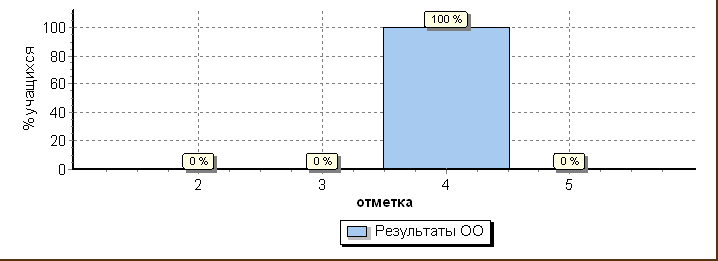                                      Русский язык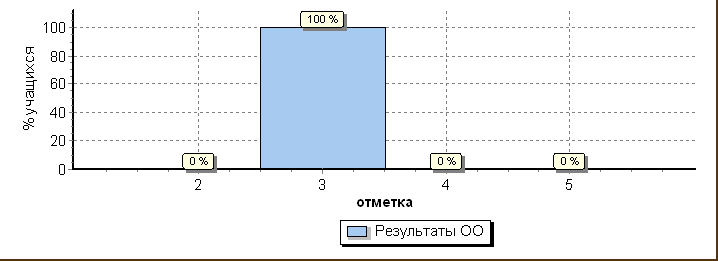                                     Окружающий мирВывод: для улучшения качества образования в 4 м классе  необходимо учесть следующие рекомендации:  Организовать на уроках учебную деятельность школьников, направленную; на освоение определѐнных способов действий в области языкознания.  Использовать в образовательной практике различные методы и приѐмы развития навыков синтаксического, морфологического, грамматического  анализа.  Внедрить в образовательную практику различные методы и приѐмы  освоения математического материала для решения практических задач. Развивать пространственные представления учащихся.  Организовать систематическую содержательную работу над ошибками, направленную на исследование ошибки, на поиски еѐ причины.        Анализ ВПР обучающихся 5  класса                                                                                 Математика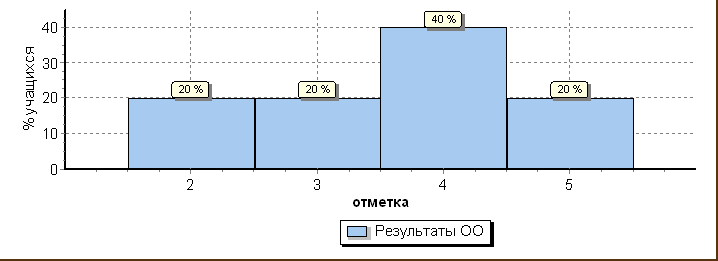    Русский язык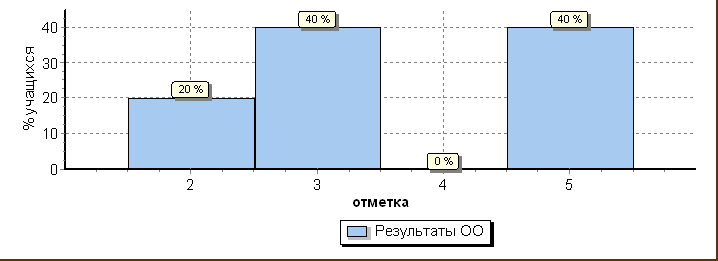 Биология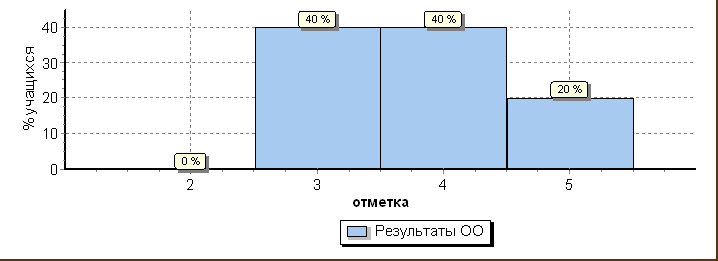 История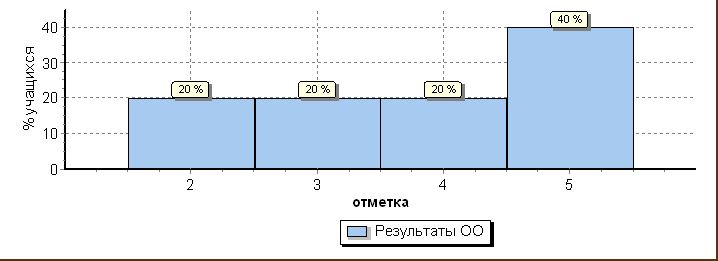 Вывод: для улучшения качества образования в 5 -м классе необходимо учесть следующие рекомендации:  Организовать на уроках учебную деятельность школьников, направленную; на освоение определѐнных способов действий в области языкознания.  Использовать в образовательной практике различные методы и приѐмы развития навыков синтаксического, морфологического, грамматического  анализа.  Внедрить в образовательную практику различные методы и приѐмы  освоения математического материала для решения практических задач. Развивать пространственные представления учащихся.  Организовать систематическую содержательную работу над ошибками, направленную на исследование ошибки, на поиски еѐ причины.   Анализ ВПР обучающихся 6  классаРусский языкМатематикаБиологияИсторияГеографияОбществознание Вывод: для улучшения качества образования в 6-м классе необходимо учесть следующие рекомендации:  Регулярно организовывать проведение диагностических работ по пройденным разделам предмета с целью выявления затруднений, которые остались у обучающихся.  Увеличить разбор текстовых задач на уроках и дома.  Продолжить работу над геометрическим материалом.  Разбирать дополнительно нахождение процента от числа, число по проценту от него, находить процентное отношение двух чисел.  Продолжить формирование умений и навыков определять исторические термины и давать им исчерпывающие, точные определения.  Способствовать формированию умений выделять главное в тексте, составлять грамотный письменный ответ на вопрос.  Чаще давать учащимся письменные задания развернутого характера.   Анализ ВПР обучающихся 7  классаРусский язык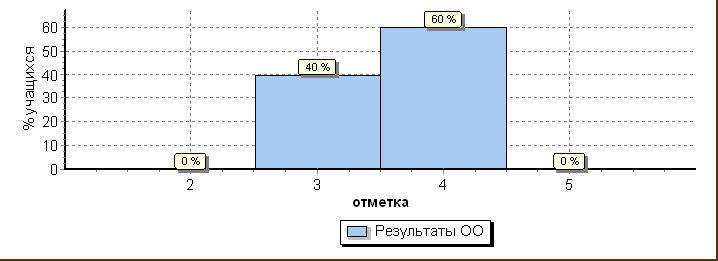                                                                        Математика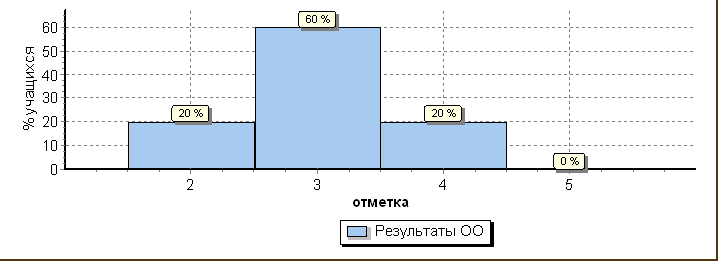                                                         История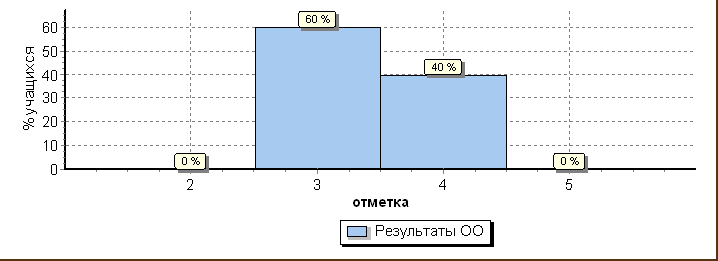                                                     ОбществознаниеВыводы: Оценка индивидуальных результатов обучения каждого конкретного ученика и построение его индивидуальной образовательной траектории;  выявление проблемных зон, планирование коррекционной работы, совершенствование методики преподавания предмета;  диагностика знаний, умений и навыков в начале учебного года, по окончании четверти, полугодия;  целенаправленное формирование и развитие универсальных учебных действий у школьников: умение работать с разными источниками информации, работа с текстом; продолжить работу по развитию умений работать с учебным материалом.  Нацелить учащихся на запоминание исторических терминов, дат, персоналий. Здесь помогут разнообразные внеурочные мероприятия: викторины, ребусы, кроссворды, интерактивные игры, синквейны. Использовать на уроках чаще тестовый материал с повышенным уровнем сложности с целью развития навыков и умений работать с тестовыми заданиями.  Больше уделять время на работу с иллюстративным материалом и историческими картами. Включать в материал урока задания, при выполнении которых обучающиеся испытали трудности;  формировать умение устанавливать причинно-следственные связи, строить логическое рассуждение.Общие рекомендации:  Принять к сведению выводы по каждому предмету ВПР и выполнить рекомендации, данные в данной справке.  Проводить текущий и промежуточный контроль УУД учащихся с целью определения «проблемных» моментов, корректировки знаний учащихся.  Систематизировать работу по подготовке учащихся к ВПР с целью повышения качества их выполнения (подтверждения текущей успеваемостью учащихся).  Проводить индивидуальные и групповые консультации по подготовке к ВПР разных категорий учащихся.  Разработать программы внутрипредметных модулей и внеурочной деятельности для введения их в действие в следующем классе для углубленного изучения тем, в которых учащиеся испытывают затруднения.  Ознакомить с результатами ВПР родителей на родительском собрании.Рассмотреть результаты ВПР на Педагогическом совете школы.Государственная итоговая аттестация   Государственная итоговая аттестация выпускников 2018-2019 учебного года проведена в соответствии с федеральными, региональными документами и в сроки, установленные для общеобразовательных учреждений, реализующих программы основного общего образования.        Работа по подготовке к государственной итоговой аттестации осуществлялась в соответствии с планом подготовки и проведения итогового контроля и государственной итоговой  аттестации.Участники образовательной деятельности: учащиеся, родители и педагогический коллектив  были ознакомлены с нормативно-правовой базой, порядком проведения экзаменов в форме ОГЭ, на совещаниях, педагогических советах, родительских собраниях, индивидуальных консультациях в соответствии с Порядком проведения государственной итоговой аттестации.     В течение учебного года проводилась контрольно-аналитическая деятельность. Контроль  уровня качества обученности выпускников школы осуществлялся посредством проведения  пробных экзаменов, контрольных работ.Основной государственный экзаменВ 2018-2019  учебном году в 9 классе  обучалось 6  учеников. Решением педагогического  совета к ГИА -2019  было допущено 6  обучающихся. Из 6 девятиклассников  все  сдавали экзамены в форме ОГЭ.В 2019 году государственная итоговая аттестация в 9-х классах проводилась по 4-мпредметам(ОГЭ): 2 экзамена (обязательные предметы) − русский язык и математика и 2 экзамена по выбору:  биология 6 человек, обществознание – 6 человек .Результаты итоговой аттестации выпускников 9 класса          Доля выпускников, получивших аттестат об основном  общем образованииАнализ результатов ГИА  -9 2022 годВ следующем учебным году необходимо поставить задачи: - индивидуализация образовательной деятельности старшеклассников, построение индивидуального образовательного маршрута каждым обучающимся, повышение эффективности мониторинга подготовки к ОГЭ выпускников основной школы; - обеспечение выбора целесообразных форм, методов, приемов, обеспечивающих развитие навыков самостоятельной учебной деятельности, возможности самореализации; - создание условий для дифференциации образовательных услуг; - анализ полученных результатов ГИА в 2021-2022 году на заседаниях МО, выявление проблем, составление плана работы по подготовке к итоговой аттестации методического объединения в целом, плана подготовки выпускников к ГИА каждым учителем-предметником; - организация сотрудничества учителей-предметников, классных руководителей с учащимися, их родителями с целью обеспечения системности подготовки выпускников к ОГЭ.4.3. Сведения об обучающихся, принявших участие в различных олимпиадах, смотрах, конкурсах различного уровня       В 2021-2022 учебном году обучающиеся нашей школы принимали участие во Всероссийской олимпиаде школьников по разным предметам школьного и  муниципального уровней с целью повышения интеллектуального развития  и интереса к изучаемым предметам. На школьном этапе всероссийской олимпиады школьников  приняли участие 13 учащихся 6- 9 классов. В муниципальном этапе не принимали  участие. С целью приобщения обучающихся к интеллектуально-творческой деятельности, развития ключевых компетентностей и познавательных интересов, а также выведения обучающихся на международное образовательное пространство учащиеся 2-9 классов принимали участие в дистанционных  международных и всероссийских Олимпиадах по разным предметам: «Олимпус», «Олимпусик», «Умница», «Русский медвежонок», , «Кенгуру» и др. По итогам олимпиад  обучающиеся, занявшие призовые места, были награждены грамотами и дипломами, а учителя получили благодарность за подготовку участников олимпиад.Научно-исследовательская деятельность школьников является составной частью воспитательно-образовательного процесса, в котором происходит вооружение обучающихся методикой научного поиска, формирование творческого подхода к решению практических проблем, повышается продуктивность усвоения учебного материала и творческого применения его на практике. Работу с высокомотивированными детьми в образовательном учреждении можно признать удовлетворительной. Вместе с тем, следует отметить, что работа по организации проектно - исследовательской деятельности проводится в большей степени формально. Работа с одаренными детьми  не имеет практического выхода.  3.4. Обеспечение безопасностиОхрана здоровья и жизни обучающихся  и работников школы, профилактика травматизма, пожарной безопасности и антитеррористической защищенности, создание безопасных условий труда и учебы является главной задачей любого образовательного учреждения. Безопасность школы является приоритетной в деятельности администрации и педагогического коллектива. Поэтому в целях обеспечения безопасного режима функционирования школы, создания необходимых условий для проведения учебно-воспитательного процесса, охраны жизни и здоровья детей в 2018-2019 учебном году проводилась целенаправленная работа по следующим направлениям: общие организационно-распорядительные мероприятия; организация антитеррористической защищенности; обеспечение пожарной безопасности; обеспечение электробезопасности; обеспечение санитарно-эпидемиологического благополучия; обеспечение безопасности на дорогах и водоемах; взаимодействие с родителями, правоохранительными, районными структурами. Реализация вышеперечисленных задач осуществлялась в следующих направлениях: защита здоровья и сохранение жизни учащихся и работников МБОУ Плешаковской  ООШ ;знание и соблюдение ТБ обучающимися и работниками школы; обучение обучающихся методам обеспечения личной безопасности и безопасности окружающих на уроках ОБЖ и внеклассных мероприятиях; организацию охраны; вопросы обеспечения пропускного режима на территорию и в здание школы; инженерно-техническое оснащение охранной деятельности по обеспечению безопасности МБОУ Плешаковской ООШ. В целях обеспечения надежной охраны здания, помещений и имущества, безопасного функционирования школы, своевременного обнаружения и предотвращения опасных проявлений и ситуаций, поддержания порядка и реализации мер по защите персонала и обучающихся в период их нахождения на территории и в здании школы, упорядочения работы, был издан приказ «Об организации контрольно - пропускного режима». В ОО осуществляется пропускной режим.  В школе по периметру ОО установлено видеонаблюдение. Запрещен вход в школу любых посетителей, если они отказываются предъявить документы, удостоверяющие личность, и объяснить цель посещения. Родители обучающихся пропускаются в школу в указанное время на переменах или после занятий. Дежурный сотрудник заносит данные о посетителе в журнал регистрации. С целью предупреждения возможных актов терроризма на территорию школы запрещен въезд автотранспорта. В случае необходимости въезда (привоз продуктов в столовую, книг в библиотеку, привоз мебели и т. д.) дежурный сотрудник осуществляет досмотр автотранспорта. Здания школы оснащено тревожной кнопкой вызова вневедомственной охраны. Разработан и согласован заинтересованными службами «Паспорт антитеррористической безопасности школы».Одним из важнейших направлений деятельности администрации школы является обеспечение охраны труда и техники безопасности. В школе создана комиссия по охране труда и соблюдению правил техники безопасности в составе: -  директора школы; - председателя профкома;  - учителя ОБЖ.  	Комиссия осуществляет контроль над соблюдением санитарно – гигиенических норм, типовых правил пожарной безопасности и техники безопасности, за организацию и проведение учебного процесса в соответствии с действующими нормами и правилами.  В школе осуществляется своевременное выполнение правил, инструкций, предписаний пожарной, санитарной, технической инспекций по вопросам охраны труда и техники безопасности.   Для улучшения и  совершенствования организации работы по охране труда в школе разработан план мероприятий по охране труда, который в первую очередь включает разработку нормативно-правовой базы по охране труда в соответствии с Номенклатурой дел. 	В школе по охране труда разработаны локальные акты:Программа обучения по охране труда для учреждений образования. Учебный план обучения по охране труда для специалистов образовательный учреждений. Тематический план и программа обучения по охране труда.  - Программа вводного инструктажа для педагогических работников и обслуживающего персонала.  Требования по технике безопасности и охране труда для кабинетов.  - Положение о комиссии по охране труда.  План организационно-технических мероприятий по улучшению условий охраны труда.  План мероприятий по противопожарной безопасности  План мероприятий по предупреждению детского дорожно-транспортного травматизма.  Подписано соглашение по охране труда между администрацией школы и профсоюзным комитетом   Должностные инструкции по охране труда, в которых конкретно указаны функциональные обязанности каждого работника.  Заведены журналы по охране труда: регистрации вводного инструктажа; регистрации первичного и текущего инструктажа; регистрации инструктажа по пожарной безопасности; регистрации и учета несчастных случаев; - учета инструкций по охране труда для работников; Вновь принятый работник знакомится с инструкцией по охране труда, должностной инструкцией, инструкцией по пожарной безопасности под роспись. Администрацией школы с ним проводится вводный и первичный инструктаж по охране труда на рабочем месте. С обучающимися так же как и с персоналом, проводятся инструктажи по технике безопасности с соответствующим оформлением инструктажа в журналах. Пристальное внимание уделяется обеспечению безопасности детей во внеурочное время. Все праздники, экскурсии, походы, поездки оформляются приказами директора о безопасности обучающихся и ответственности учителей, проводятся инструктажи о безопасности движения, делаются рекомендации по поведению во время таких мероприятий, издаются приказы директора с занесением записи в журнал об ответственности учителя за проведенное мероприятие. Со всеми вновь принятыми работниками педагогического и обслуживающего персонала заключены трудовые договора. В них оговорены права и обязанности работника, режим труда и отдыха, оплата, социальные гарантии. С целью предотвращения профессиональных заболеваний, обеспечения здоровья обучающихся и работников образовательного учреждения, все работники   школы проходят обязательный медицинский осмотр при поступлении на работу и периодический медосмотр в установленном порядке. По разработанной и согласованной с Роспотребнадзором Программе производственного контроля производится дезинфекция и дезинсекция, дератизация помещений, контрольные замеры по освещенности, микроклимату и наличию вредных веществ в помещениях. Ежегодно составляется акт приемки образовательного учреждения к новому учебному году. Он отражает санитарно-гигиенические, противопожарные, антитеррористические мероприятия, а также соответствие помещений и оборудования требованиям техники безопасности. В помещениях школы строго соблюдаются требования техники безопасности, регулярно проводятся профилактические беседы по предупреждению детского травматизма.  Вопросы охраны труда и безопасности систематически выносятся на совещаниях при директоре. В новом учебном году цель комплексной безопасности - формирование в сознании обучающихся и персонала школы культуры безопасности, потребность предвидеть возможные жизненные экстремальные ситуации, выработать навык правильного анализа и адекватного поведения, т.е. грамотные действия в тех условиях, которые могут встретиться на их жизненном пути. 	И это возможно через решение следующих задач: Формирование правильных, с точки зрения обеспечения безопасности жизнедеятельности, поведенческих мотивов; Развитие качеств личности, направленных на безопасное поведение в окружающем мире; Формирование способностей принятия безопасных решений в быту; • Привитие знаний, умений, навыков по снижению индивидуальных и коллективных 	рисков;  Выработка морально-психологической устойчивости в условиях опасных и чрезвычайных ситуаций. Проведение профилактической работы по снижению травматизма среди учащихся и работающих в образовательном учреждении.3.5. Охрана здоровья В школе сложилась система работы,  направленная на формирование культуры здоровья, пропаганду здорового образа жизни и приобретение практических  навыков на основе теоретических знаний, формирование благоприятного психологического климата как основы нравственного и физического здоровья.  На сохранение и укрепление здоровья обучающихся в образовательном процессе направлен комплекс следующих мер: соблюдение санитарно-гигиенических требований при  составлении расписания учебной и внеучебной работы; анализ дозирования домашних заданий; мониторинг состояния здоровья школьников; использование здоровьесберегающих технологий; соблюдение санитарно-гигиенического режима; проведение динамических пауз на уроках; пропаганда здорового образа жизни; организация горячего питания школьников. организация внеурочной деятельностиВ школе есть спортивный зал, спортивная площадка. В результате организации динамической паузы в начальной школе, упражнений для глаз и физкультминуток во время уроков, организации горячего питания в школьной столовой, организации работы с родителями, участие в школьных и районных соревнованиях, добровольное тестирование старшеклассников на употребление наркотических и психоактивных веществ) удаётся прививать всем участникам образовательного процесса любовь к здоровому образу жизни, занятиям физкультурой и спортом.РАЗДЕЛ 5.    КАДРОВОЕ ОБЕСПЕЧЕНИЕ ОБРАЗОВАТЕЛЬНОЙ                ДЕЯТЕЛЬНОСТИРаботу с детьми осуществляет квалифицированный коллектив, состоящий из  педагогических работников  Сведения о педагогических работниках (включая административных и других работников, ведущих педагогическую деятельность).Выводы: В школе функционирует профессиональный стабильный преподавательский коллектив. Учителя постоянно работают над повышением своего профессионального уровня; Высокая квалификация  учителей, готовность к постоянному профессиональному росту позволяют  ставить перед коллективом и успешно решать любые образовательные задачи. РАЗДЕЛ 6. МАТЕРИАЛЬНО - ТЕХНИЧЕСКОЕ ИИНФОРМАЦИОННОЕ ОСНАЩЕНИЕСанитарно-гигиенические, материально-технические условия соответствуют целям и задачам образовательного процесса. Школа получила санитарно-эпидемиологическое заключение на право ведения образовательной деятельности. В течение учебного года постоянно уделяется внимание улучшению материально-технической базы, охраны здоровья и обеспечению санитарно-гигиенического режима работы школы. Учебно-воспитательный процесс осуществляется в 1 здании. В настоящее время в школе имеется: спортзал  компьютерный класс учебно-опытный участокстоловая библиотека 11 учебных кабинетов школьный дворспортивная площадка Уровень оснащенности учебных кабинетов необходимым оборудованием в школе ежегодно обновляется.  Для оказания качественных образовательных услуг имеется необходимая техническая оснащенность. В школе создано единое информационное пространство, обеспечивающее эффективную социализацию школьников в условиях информационного общества.    Имеется спортивно-развивающая  площадка.    Имеется доступ к сети Интернет. Сайт как информационное представительство в сети Интернет регулярно обновляется.         С целью развития школьной инфраструктуры и приведения материальной базы ОО в соответствие современным требованиям и нормам СанПиН ежегодно проводится текущий ремонт.       В школе обучаются дети из 3 населенных пунктов ( х. Плешаков, х. Илюхин, х. Верхнеерохин, х. Ерофеевка). Подвоз осуществляется  школьным автобусом. Школьная столовая оборудована всем необходимым набором технологического оборудования и посуды. Выводы:            В школе осуществляется целенаправленная работа по совершенствованию информационно - технического оснащения образовательного учреждения с целью полной реализации образовательной деятельности. Техническое состояние школы, по оценкам экспертных комиссий, удовлетворительное. В школе имеются все необходимые условия для эффективного функционирования и дальнейшего развития.           Таким образом, состояние материально-технической базы способствует выполнению закона « Об образовании в  Российской Федерации».РАЗДЕЛ 7. СОСТОЯНИЕ ВОСПИТАТЕЛЬНОЙ РАБОТЫ И ДОПОЛНИТЕЛЬНОГО ОБРАЗОВАНИЯВоспитание педагогическим коллективом школы рассматривается в неразрывной связи с обучением. Организация воспитательной работы в школе подчинена главной идее - человек есть саморазвивающееся, самоопределяющееся, самореализующееся существо. Иначе говоря, человек развивает, учит, воспитывает себя сам, а не какая-то посторонняя сила, будь то даже родители, педагоги, ближайшее окружение. По-другому и быть не может, ибо только в этом случае возникает сама возможность обретения человеком личной ответственности. От того, какие наши дети сегодня, зависит, каким будет наше общество завтра. В поведении детей и подростков проявляется их отношение к другим людям и к самим себе, к окружающему предметному миру и природе, к нравственным, правовым, эстетическим и другим нормам и ценностям общества. Поведение можно рассматривать как один из важнейших факторов, связывающих ребёнка или подростка с окружающим миром, оказывающим влияние на формирование социальных качеств его личности. Для воспитания особенно важны те аспекты поведения, в которых проявляются и формируются взаимоотношения детей друг с другом и с окружающими людьми. Цель воспитательной работы школы:  формирование полноценной психически и физически здоровой личности с устойчивым нравственным поведением, способной к самореализации и самоопределению в социуме.	В  2021-2022 учебном году коллектив школы решал следующие воспитательные задачи:Создание и поддержка условий для формирования личностных структур, обеспечивающих высокий уровень развития личностного потенциала и его реализации в будущем.Развитие самоуправления учащихся, предоставление им реальных возможностей участия в управлении образовательным учреждением, в деятельности творческих и общественных объединений.Укрепление здоровья ребёнка средствами физкультуры и спорта.Воспитание учащихся в духе демократии, свободы, личностного достоинства, уважения прав человека, гражданственности, патриотизма.Научить детей жить в дружбе с природой, формировать умение общения с ней.Выполняя закон РФ «Об образовании», «Национальную доктрину образования» и «Федеральную программу развития образования России», в Школе разработаны и реализуются:«Программа экологического образования и воспитания обучающихся», Программа «Здоровье», Программа по гражданско-патриотическому воспитанию «Растим патриотов России»программа духовно-нравственного воспитания обучающихся, программа профилактики безнадзорности и правонарушений несовершеннолетних.Главную роль в реализации поставленных целей и задач играют педагоги - непосредственные участники УВП.  Большинство учителей имеют достаточно большой опыт работы, это творчески работающие специалисты, которые способны комплексно и профессионально решать сложные педагогические ситуации. На основе выдвинутых задач были сконструированы воспитательные планы и программы, план работы по воспитательной работе, планы работ классных коллективов.В воспитательной работе школы сформирована система социально-значимых традиций, определены приоритетные направления деятельности: физкультурно-спортивное, художественно-эстетическое, туристско-краеведческое, естественнонаучное, научно-техническое, военно-патриотическое, сотрудничество с родителями, профилактическая деятельность с детьми «группы риска», кружковая работа и внеурочная деятельность.Традиции - это то, чем сильна школа, то, что делает её родной и неповторимой, близкой для тех, кто в ней учится, и тех, кто учит. Традиционные дела любимы, к ним готовятся заранее. Появляются ожидания, связанные с каким-то праздником, следовательно, каждый может представить и спрогнозировать  своё участие в определённом деле.  Такая прогнозируемость  и облегчает подготовку традиционных дел, и одновременно усложняет её, т. к.  каждый год ждут, что праздник не будет похож на прошлогодний. Все школьные традиционные дела делились на общешкольные, классные и групповые. Что же касается традиционных школьных дел, то все они прошли успешно, это: "1 сентября - День Знаний" - торжественная линейка "День Учителя" "Праздник  Осени""Новогодние ёлки"Месячник обороно-масссовой работы, День защитника Отечества,  "Уроки Мужества""Международный женский день - 8 Марта""Масленица""День птиц"Месячники по профилактике дорожного травматизма и правонарушений "Войны не знали мы, но все же…""День защиты детей" "Последний звонок".В традиционных школьных мероприятиях участвуют все группы, но степень активности групп в жизни школы, естественно, разная. Это связано с работой классных руководителей, воспитателей их желанием и умением организовать, зажечь детей, умением привлекать к участию в мероприятиях каждого ребенка. В современных условиях одним из важнейших приоритетов обновления содержания образования является модернизация и развитие физкультурно-спортивного направления деятельности школы. Цель: создание наиболее благоприятных условий для сохранения и укрепления здоровья учащихся, формирования у  школьников отношения к здоровому образу жизни как к одному из главных путей в достижении успеха. Были определены основные формы организации воспитательной деятельности: цикл классных часов «В 21 век без наркотиков», психологические тренинги, дискуссии с элементами ток-шоу, дни здоровья, встречи с медицинскими работниками, спортивные праздники, спартакиады, соревнования, тематическая неделя «В здоровом теле - здоровый дух», конкурсы творческих работ «Здоровье в ваших руках», путешествия в мир природы.Для сохранения и поддержания здоровья  детей в школе работала  спортивная секция  по баскетболу, внеурочные занятия  «Спортивные игры», «Шахматы». Повышению уровня физического здоровья детей способствовало сотрудничество со школами  района,  совместно с которыми систематически проводились Дни здоровья, спортивные соревнования и праздники.Планы классных руководителей предусматривали реализацию целенаправленных мероприятий по укреплению и сохранению здоровья учащихся, пропаганде здорового образа жизни в разделе «Здоровье». Каждым классным руководителем разработан и реализован комплекс мер по охране и укреплению здоровья детей, включающий в себя организацию и проведение каникулярного отдыха детей, инструктажей по правилам техники безопасности, по профилактике детского травматизма на дорогах, наркомании, токсикомании, табакокурения, встреч родителей и детей с представителями правоохранительных органов, медработниками, экскурсий и походов, участие коллектива класса в Днях здоровья, спортивных внутришкольных мероприятиях. В целом проведенные мероприятия спортивно-оздоровительного направления воспитательной деятельности соответствовали возрасту учащихся, их психофизическим особенностям и интеллектуальному развитию, способствовали повышению уровня физического, психического и социального здоровья детей.В прошедшем  учебном году реализованы годовые планы мероприятий по профилактике правонарушений, по профилактике употребления психоактивных веществ в молодежной среде; по профилактике безнадзорности и беспризорности, предупреждению правонарушений среди подростков. В соответствии с планом работа велась по следующим направлениям: организация массовых мероприятий, проведение профилактических дней с учащимися, индивидуальная профилактическая работа с детьми и семьями, находящимися в социально опасном положении, работа с педагогическим коллективом, родительский правовой всеобуч. В школе проводились единые тематические классные часы, Дни профилактики курения, алкоголизма, токсикомании и наркомании, коллективно-творческие дела, посвященные Международному Дню без табака, Дню памяти, погибших от СПИДа, Дню борьбы с наркоманией, Всемирному Дню здоровья. Систематически организовывались круглые столы, просмотр  и обсуждение видеофильмов, совместные мероприятия по профилактике вредных привычек среди подростков с библиотекой поселения и Домом культуры. Профилактическая деятельность с детьми «группы риска» организовывалась  согласно Федеральному Закону № 120 «Об основах системы профилактики безнадзорности и правонарушений несовершеннолетних».Классными руководителями и педагогом-психологом ежегодно проводятся диагностические исследования по раннему выявлению курения, употребления алкогольных напитков, токсических средств и причин, побудивших к этому. Выявляются  несовершеннолетние «группы риска», склонные к правонарушениям, употреблению ПАВ. Изучаются индивидуальные особенности развития личности учащихся «группы риска», социальное положение и материально-бытовые условия проживания их семей, условия  семейного воспитания,  занятость в свободное время. Полученная информация размещается в школьном банке данных. За обучающимися устанавливается систематическое психолого-педагогическое наблюдение, организуется индивидуально-профилактическая работа, результаты которой фиксируются  в дневниках  индивидуальной профилактической работы с учащимися «группы риска».Профилактической работе способствует деятельность в школе Совета по профилактике асоциальных явлений, на заседаниях которого решались  индивидуальные проблемы отдельных учащихся, по каждому факту принимались экстренные меры.Руководство школы уделяло особое внимание совершенствованию профилактической работы. Вопросы правового воспитания и профилактики безнадзорности, правонарушений,  рассматривались на родительских собраниях, совещаниях при директоре.Продолжена работа школьного коллектива по военно-патриотическому воспитанию  в образовательном учреждении.  Активно осуществлялась работа по вовлечению учащихся в исследовательскую деятельность  по туристско-краеведческому,  естественнонаучному,  техническому  направлениям.В становлении личности учащихся школа большую роль отводит художественно-эстетическому воспитанию, которое способствует развитию творческих задатков, способностей, дарований и талантов. В рамках реализации этого  направления в школе проводилась традиционная работа (КТД, школьные вечера, утренники, праздничные концерты, выставки творчества). Особое внимание отводилось выявлению творческих способностей и наклонностей учащихся, вовлечению их в разнообразную творческую внеурочную деятельность. В течение года все дети приняли участие в одном или нескольких вечерах, КТД, творческих конкурсах. Для эффективного творческого развития личности ребенка налажена тесная связь с сельской  библиотекой,  Домом культуры. Все это способствовало художественно-эстетическому развитию учащихся,  формированию художественной культуры как неотъемлемой части культуры духовнойВоспитание экологической культурыВ школе созданы все необходимые условия для формирования экологической культуры, экологических взглядов и убеждений учащихся. В течение нескольких лет учащиеся школы принимают участие в районном конкурсе по благоустройству школьного двора. В школе реализуется «Программа экологического образования и воспитания обучающихся». Цель программы: реализация всех возможностей школы для формирования психически здорового, социально-адаптированного, физически развитого человека, обладающего ценностным отношением к своему здоровью, имеющего привычку к активному образу жизни и регулярным занятиям физической культурой, владеющего знаниями экологической культуры.В рамках реализации ФГОС в Школе организована разнообразная внеурочная деятельность в 1-8 классах. Внеурочная деятельность осуществляется по утверждённым программам и имеет следующие направления: общеинтеллектуальное, общекультурное, спортивно-оздоровительное, военно-патриотическое, экологическое, духовно-нравственное. Организация занятий внеурочной деятельности является неотъемлемой частью образовательного процесса в школе, которое предоставляет обучающимся возможность выбора широкого спектра занятий, направленных на развитие школьников.Профориентационная работаСовременная экономическая и политическая обстановка заставляет предъявлять все более высокие требования к индивидуальным психофизиологическим особенностям человека. Рыночные отношения кардинально меняют характер и цели труда: возрастает его интенсивность, усиливается напряженность, требуется высокий профессионализм, выносливость и ответственность. В связи с этим особое внимание уделяется проведению целенаправленной профориентационной работы среди школьников, которая направлена на формирование профессиональных намерений личности и определение путей их реализации. В школе профориентация  реализуется через учебно-воспитательный процесс и внешкольную работу с учащимися. Профориентация включает в себя просвещение, воспитание, изучение психофизиологических особенностей, проведение психодиагностики, организация элективных курсов, психологические  тренинги. Мониторинг деятельности классных руководителей осуществляется в соответствии с планом внутришкольного контроля, являющегося модулем плана работы Школы. Результаты контроля отражаются в информационно-аналитических справках, протоколах административных совещаний, педагогического совета, приказах по основной деятельности.  Внутришкольный  контрольВ течение учебного года контролировались следующие аспекты воспитательной деятельности:- Социализация обучающихся- Реализация прав граждан на образование- Профилактика и предупреждение правонарушений, аддитивного поведения и асоциальных проявлений школьников- Деятельность классного руководителя по созданию благоприятной атмосферы в классных коллективах для успешной адаптации- Система работы с трудными подростками и их семьями. Работа с учащимися группы «риска» и с учащимися из опекаемых семей- Классный час как средство воспитания современного школьника- Организация питания и дежурства по школе - Профориентационная работа в школе- Эффективность работы с родителями обучающихся- Гражданско-патриотическая направленность деятельности школы- Спортивно-оздоровительная работа в школе.- Деятельность ОУ по профилактике детского дорожно-транспортного травматизма, правонарушений и наркомании среди несовершеннолетних-  Внеурочная работа в школе- Летняя оздоровительная кампания Результаты слушались:На совещаниях при директореОперативных совещаниях педагогического коллективаНа семинарских занятиях На педагогических советахОбъектом контроля были результаты воспитательного процесса.В качестве главных критериев и показателей результатов воспитательной деятельности были:Уровень воспитанности школьников.Сформированность жизненно важных ценностей.Удовлетворительность учащихся, педагогов и родителей жизнедеятельностью школы.Использовались методы: наблюдений, изучение и анализ педагогической документации, беседы, диагностика (опросники, тесты, анкеты), анализ внеклассных мероприятий.Школа и семья – два важнейших воспитательно-образовательных института, которые изначально призваны пополнять друг друга и взаимодействовать между собой. Целенаправленность и эффективность данной работы обеспечивались по следующим направлениям деятельности: диагностика семьи, взаимоотношения с родителями учащихся, работа с нестандартными семьями, организация полезного досуга. Успешно проведены классные родительские собрания, организационные, тематические, итоговые, собрания-диспуты, общешкольные родительские собрания, тематические консультации. Для информирования общественности о деятельности педагогов и учащихся создан и работает сайт школы. Активная работа велась на заседаниях Совета школы и Совета профилактики безнадзорности и правонарушений, в состав которых входит родительская общественность. Благодаря активной поддержке родителей в этом учебном году, так же как и на протяжении ряда лет,  решаются задачи организации оздоровительных мероприятий, школьных праздников, экскурсий, содействия социально незащищенным семьям. В школе имеются дополнительные условия для развития творческих способностей учащихся, воспитания чувства ответственности за порученное дело. Для этого работают кружки и проводятся занятия внеурочной деятельности разного направления.Умелый подход к детям, аккуратное и своевременное ведение документации, энтузиазм и целенаправленность - главные черты многих руководителей кружков. Они расширяют кругозор учащихся, активизируют их интерес. За 2021-2022 учебный  год наиболее важными достижениями коллектива школы являются следующие:более эффективным стало педагогическое влияние на процесс развития личности ребенка, формирование его нравственного, познавательного, коммуникативного, эстетического, трудового, физического потенциала;наблюдается рост удовлетворенности учащихся и родителей воспитательной работой школы;продолжают развиваться формы взаимодействия семьи и школы, такие как: праздничные совместные вечера, отчеты детей перед родителями, родительские лектории;активизировалась работа по участию классных руководителей и школьников в творческих и профессиональных конкурсах;бережно сохраняются и преумножаются традиции школы;ведется постоянное сотрудничество и взаимодействие с организациями – субъектами системы воспитания.Можно считать, что, в целом, педколлектив уделял большое внимание вопросам воспитания. Все запланированные мероприятия соответствовали возрастным и психологическим особенностям детей,  были направлены на реализацию поставленных задач, и имели место в воспитательной системе школы.Однако нельзя отрицать и ряд проблем, существенно осложняющих организацию  воспитательной  работы:К  сожалению, увеличивается число обучающихся с отклонениями в здоровье. Есть необходимость работать над повышением уровня воспитанности учащихся: как среднего звена, так и старших, формировать у детей основы культуры поведения.Еще не у всех учащихся сформировано чувство сознательной дисциплины, негативное влияние на отдельных учащихся оказывает социальная среда.А это означает, что одной из главнейших задач воспитательной работы школы в новом учебном году должна стать работа, как с детьми, так и родителями по нравственному воспитанию. Таким образом, важнейшие задачи воспитания в следующем учебном году –активизировать  работу  среди  подростков  и  старших  школьников,  направленную  на  заботу  о  близких    и  пожилых  людях;усилить  работу  по  развитию  у  школьников  чувства  любви  и  ответственности  за  своё  Отечество  и  свой  родной  край;формировать  активную  жизненную  позицию,  осуществлять  личностное  развитие  в  процессе  взаимодействия  между  взрослыми  и  учащимися;разнообразить  формы  работы  с  родителями  с  целью  привлечения  их  к  активному  участию  в  работе  педколлектива  и  внеклассных  мероприятиях  среди  школьников;в  течение  всего  года  заниматься профилактикой  наркомании,  табакокурения  и  алкоголизма;вызывать  и  поддерживать  интерес  школьников  к  здоровому  образу  жизни  через  массовые  спортивные  мероприятия,  профилактические  беседы  и  экскурсии  в  природу;воспитывать  экологическую  грамотность  школьников. Методическая тема    школы на 201-2022 учебный год: «Совершенствование качества образования, обновление содержания и педагогических технологий в условиях работы по ФГОС»К задачам на 2021-2022 учебный год необходимо отнести: - Совершенствовать условия для реализации обновленных ФГОС начального образования (НОО- обновленное содержание) и ФГОС основного общего образования (ООО – обновленное содержание), - Создавать условия (организационно-управленческие, методические, педагогические) для обновления основных образовательных программ НОО, ООО  образовательного учреждения, включающих три группы требований, в соответствии с Федеральным государственным стандартом нового поколения. - Совершенствовать методический уровень педагогов в овладении новыми педагогическими технологиями (НСУР – национальная система учительского роста) - Активизировать работу по выявлению и обобщению, распространению передового педагогического опыта творчески работающих педагогов. - Совершенствовать систему мониторинга и диагностики успешности образования, уровня профессиональной компетентности и методической подготовки педагогов. - Создавать условия для самореализации учащихся в образовательной деятельности и развития ключевых компетенций учащихся. - Развивать и совершенствовать систему работы с детьми, имеющими повышенные интеллектуальные способности. - Развивать ключевые компетенции учащихся на основе использования современных педагогических технологий и методов активного обучения.ПРИОРИТЕТНЫЕ НАПРАВЛЕНИЯ МЕТОДИЧЕСКОЙ РАБОТЫ ШКОЛЫ. 1.Организационное обеспечение: - Работа по образовательным программам школы. - Обновление содержания образования, совершенствование граней образовательной деятельности на основе внедрения в практику работы продуктивных педагогических технологий, ориентированных на развитие личности ребенка и совершенствование педагогического мастерства педагога. - Повышение и совершенствование педагогического мастерства через максимальное использование возможности урока как основной формы организации образовательной деятельности, через проведение единых методических дней, предметных декад, взаимопосещение уроков, активное участие в семинарах, конференциях, творческих мастерских. - Совершенствование системы обобщения, изучения и внедрения передового педагогического опыта учителей школы.  -Непрерывное самообразование педагогов и повышение уровня профессионального мастерства. - Включение педагогов в творческий поиск, в инновационную деятельность. 2. Технологическое обеспечение: - Творческая ориентация педагогического коллектива на овладение технологиями, которые стимулируют активность учащихся, раскрывают творческий потенциал личности ребёнка. - Обеспечение обоснованности и эффективности планирования процесса обучения детей. - Совершенствование кабинетной системы. - Укрепление материально-технической базы методической службы школы. 3. Информационное обеспечение: - Оказание помощи педагогам в планировании, организации и анализе педагогической деятельности, в реализации принципов и методических приемов обучения и воспитания, в развитии современного стиля педагогического мышления. - Обеспечение методическими и практическими материалами методической составляющей образовательной деятельности через использование Интернет, электронных баз данных и т.д.; 4. Создание условий для развития личности ребенка: - Формирование мотивации к учебной деятельности через создание эмоционально- психологического комфорта в общении ученика с учителем и другими детьми. - Организация ВР, направленной на формирование личности, способной к социальной адаптации через сотрудничество школы и семьи. - Педагогическое сопровождение образовательной программы школы. - Изучение особенностей индивидуального развития детей. - Формирование у обучающихся мотивации к познавательной деятельности. - Развитие ученического самоуправления. 5. Создание условий для укрепления здоровья учащихся: - Отслеживание динамики здоровья учащихся - Разработка методических рекомендаций педагогам школы по использованию здоровье сберегающих методик и преодолению учебных перегрузок школьников; - Совершенствование взаимодействия с учреждениями здравоохранения. 6. Диагностика и контроль результативности образовательной деятельности. - Контроль за качеством знаний учащихся. - Совершенствование механизмов независимых экспертиз успеваемости и качества знаний учащихся. - Совершенствование у учащихся универсальных учебных действий. Лицензия 	на 	право 	веденияобразовательной деятельностиСерия, №Дата выдачи Реализуемыеобразовательные программы61 № 001408регистрационный номер 236602.05.20122Начальное общее образование Основное общее образование Реализуемые образовательные программыСерия, №Дата выдачиСвидетельство о 	государственной аккредитации  Серия ОП№ 025649регистрационный номер 165107.04.2012 г.1. Начальное общее образование: общеобразовательная программа начального общего образования Серия ОП№ 025649регистрационный номер 165107.04.2012 г.2.Основное общее образование: общеобразовательная программа основного общего образования Серия ОП№ 025649регистрационный номер 165107.04.2012 г.№ п/пОсновные  общеобразовательные программыОсновные  общеобразовательные программыОсновные  общеобразовательные программыОсновные  общеобразовательные программы№ п/пУровень  образованияНаправленность (наименование) образовательной программыВид образовательной программыНормативный срок освоения1.1 уровеньначальное общее образованиеОбщеобразовательный42.2 уровеньосновное общее образованиеОбщеобразовательный5Начальное общее образованиеОсновное общее образованиеВсегоОбщее количество классов459Общее количество обучающихся121628В том числе:Занимающихся по  базовым общеобразовательным программам 121628Занимающихся по индив.учебным планам (на  дому)000Начальное общее образованиеОсновное общее образованиеПродолжительность учебного года1 класс – 33учебные недели2-4 классы – 34учебные недели5-8 классы – 35учебных недель9 класс – 34учебные неделиПродолжительность уроков1 класс:          ступенчатый режим     2-4 классы –   40 минут40 минутУровень образованияУчебные предметы, представленные в обязательной частиУчебные предметы, курсы, представленные в части, формируемойучастниками образовательных отношений Начальное общее образование  Русский язык (1-4)Литературное чтение (1-4)Иностранный язык(английский) (2-4)Математика (1-4)Окружающий мир (1-4)Музыка 	(1-4)Изобразительное искусство (1-4)Технология (1-4)Физическая культура (1-4)Основы религиозных культур и светскойэтики (4)Родной язык и литературное чтение на родном языке (3-4)Основное общее образование  Русский язык (5-9)Литература (5-9)Иностранный язык  (английский, немецкий)Математика (5-6 классы) Алгебра (7-9 классы) Геометрия (7-9 классы) Информатика  (5-9)История    (5-9)Обществознание (6-9)География (5-9 кл) Физика (7-9)Химия (8-9)Биология (5-9)Музыка (5-8)Изобразительное искусство (5-8)Технология (5-8)Основы безопасности жизнедеятельности (7,8,9)Физическая культура(5-9)Родной язык и родная литература (8-9)Алгебра (7)Информатика (5)ОДНКНР (5)Обществознание (5)Учебный год 2020-2021уч. год2021-2022уч. годОбученность 100100Качество 3639К-во условно переведенных00Число медалистов00Получили  аттестат об основном общем образовании с отличием 00год2020-20212021-2022% успеваемости(без обучающихся 1-х классов)100100год2020-20212021-2022% качества(без обучающихся 1-х классов)3436год2020-20212021-2022количество отличников33год2020-20212020-2021количество хорошистов89Годы выпускаКоличество выпускниковРезультаты итоговой аттестацииРезультаты итоговой аттестацииРезультаты итоговой аттестацииРезультаты итоговой аттестацииГоды выпускаКоличество выпускниковаттестовано%«4 и 5»%2021 год441001252022 год4410000Количествовыпускников в 2022 г.Количество выпускников, получивших аттестат об основном общем образовании2022 годуКоличество выпускников, получивших аттестат об основном общем образовании2022 годуПолучили аттестаты об основном общем образовании особого образца в 2022 г.  4 чел4 чел.100 %0 чел  ПоказательПоказательПоказательКол.чел.%Всего педагогических работников(количество человек)Всего педагогических работников(количество человек)Всего педагогических работников(количество человек)1010Укомплектованность штата педагогических работников  (%)Укомплектованность штата педагогических работников  (%)Укомплектованность штата педагогических работников  (%)100 %100 %Из них внешних совместителейИз них внешних совместителейИз них внешних совместителей0Наличие вакансий (указать должности):Наличие вакансий (указать должности):Наличие вакансий (указать должности):00Образовательный уровень педагогических работниковс высшим образованием с высшим образованием 880Образовательный уровень педагогических работниковсо средним специальным образованиемсо средним специальным образованием220Образовательный уровень педагогических работниковс общим средним образованиемс общим средним образованием00Прошли  курсы повышения  квалификации  за последние 3 годаПрошли  курсы повышения  квалификации  за последние 3 годаПрошли  курсы повышения  квалификации  за последние 3 года10100Имеют квалификационную категорию Имеют квалификационную категорию ВсегоИмеют квалификационную категорию Имеют квалификационную категорию Высшую220Имеют квалификационную категорию Имеют квалификационную категорию Первую440Имеют государственные и ведомственные награды, почётные званияИмеют государственные и ведомственные награды, почётные званияИмеют государственные и ведомственные награды, почётные звания00